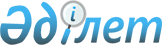 О назначении Султанова Б. Т. акимом города АстаныУказ Президента Республики Казахстан от 11 сентября 2018 года № 741
      Назначить Султанова Бахыта Турлыхановича акимом города Астаны, освободив от должности Министра финансов Республики Казахстан. 
					© 2012. РГП на ПХВ «Институт законодательства и правовой информации Республики Казахстан» Министерства юстиции Республики Казахстан
				
      Президент 
Республики Казахстан

Н. Назарбаев  
